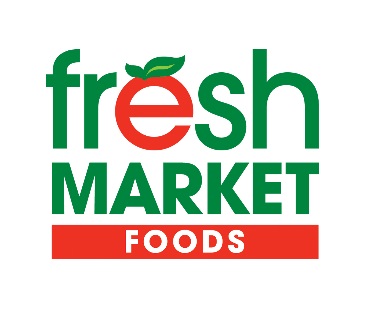 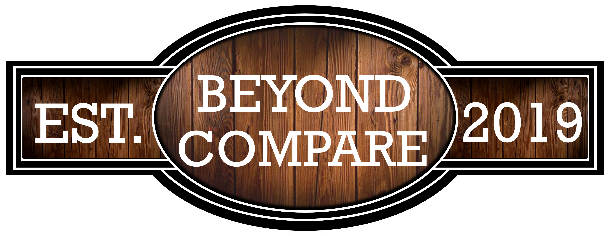 79 Queen Street ♦ PO Box 67 ♦ Sioux Lookout, ON ♦ P8T 1A1 ♦ 737-1630 ♦ 1-855-644-1630Butcher (NOC 63201)We pride ourselves in providing a variety of fresh products to our customers.  Our Meat Department contributes a large part to this by providing our customers with high grade tender cuts of meat.Job Duties:Cut, trim and prepare standard cuts of meat, poultry and fish for sale in Fresh Market Foods' Meat Department and for special ordersShape, lace and tie roasts and other meats, poultry and fish for the Fresh Market Foods Gourmet Meats counter Create and prepare a variety of items for the Fresh Market Foods Gourmet Meats counterPackage, wrap and price meats, poultry and fishFollow production sheets to ensure adequate amount of product prepared for the dayMonitor meat shelf and restock throughout the day as neededPractice Safe Food Handling by following proper sanitization procedures as well as proper food storage proceduresSafely operate equipment used to cut and prepare meats including meat grinder and band sawNotify manager when supplies are low so they can be reorderedUse the proper knife for the cutting job; ensure the knife is in good working order and the proper protective equipment is wornAnswer Customer questions, provide production information and work to ensure customer has a positive shopping experienceKeep workspace clear of debris and clear of clutter and all equipment is in good working orderTerms of Employment: Permanent Full-time (40 hours/week)Positions: 2Wage/Salary: $17.30/hourBenefits: After completing the 3 month probationary period, employees are eligible to sign up for our Medical & Dental Benefits and Long Term Disability as well as our RRSP program. Employees will also have access the our Employee Assistance Program, Maple Program, Wellness Program, Dayforce Wallet and receive staff discount of 10%.Location of Work: 79 Queen Street; Sioux Lookout, ON   P8T 1A1Education: Completion of high school or equivalent combination of education and experienceWork Experience: 1 – 2 years experienceLanguage of Work: EnglishTransportation: Fresh Market Foods will pay for the one-time round-trip transportation costs of the successful candidate to our location and back to the successful candidates permanent residence at the end of the applicable work period.Apply with Resume to:Liz Ward, Human Resources ManagerIn Store: 79 Queen Street; Sioux Lookout, ONEmail: hr@freshmarketfoods.ca    Fresh Market Foods is an equal opportunity employer. We encourage all interested applicants to apply. Reasonable accommodations will be provided during the hiring process.